משרד החינוך התרבות והספורט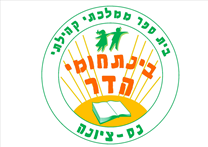 המנהל הפדגוגיתשלומי הורים לשנת הלימודים התש"פשם בי"ס "בינתחומי הדר"                                                           סמל המוסד:411272הישוב : נס- ציונה                                                          המחוז : מרכז                                                אישור  מפקח נמצא באתר " אפיק" – עזיאל ויקטוריה ________________________                                              ______________ ,________________    ענת לוז ורשביאק  מנהלת ביה"ס                                              יושבי ראש  הנהגת הורים מוסדי     ניתן לשלם טלפונית בכרטיס אשראי   שעות קבלה במזכירות בית הספר : בימים א- ה בין השעות 7:45 – 14:00                                                              טלפון לבירורים : 08-9403830 להלן פרוט אגרת התשלומים לשנת הלימודים התש"פניתן לשלם את האגרה באשראי או בהמחאה אחת ועד 6 המחאות  עד לתאריך 31/5/20 (התשלום כולל השאלת ספרים לשנה הבאה למעט שכבה ו'). את ההמחאות יש לכתוב לפקודת ביה"ס " בינתחומי הדר" . ניתן להעביר המחאות  בתוך מעטפה ע"י בנכם/בתכם , וקבלה ממוחשבת תופק בהתאםאת ההמחאות יש לכתוב לפקודת ביה"ס " בינתחומי הדר" . ניתן להעביר המחאות  בתוך מעטפה ע"י בנכם/בתכם , וקבלה ממוחשבת תופק בהתאם .תשלומי רשות :תשלומים שנועדו לביצוע פעילויות העשרה משלימות לחינוך הפורמלי , כגון : טיולים וסל תרבות על פעילויות אלה קיימת מגבלת עלות מרבית.סל תרבות-  במסגרת תקציב זה מזמן ביה"ס לתלמיד עד 4 – פעילויות תרבות בתחומים שונים ,                     כגון : מוסיקה ,אומנות פלסטית , תיאטרון מחול ועוד .                     במסגרת הסל ניתנים לילד פעילויות בהתאם לעלויות .                     הפעילויות במסגרת סל התרבות מפורסמות מידי חודש בחודשו במידעון.תל"ן א-ג – לפי החלטת ההורים, לימודי תכנית שפת הלב- שפה של הקשבה  סה"כ שעה שבועית ,מכתה א-ג.תוכנית קרב-  - לימודי שתי תכניות לכתה לפי בחירת ההורים, סה"כ שעתיים שבועיות ( שכבה ד' גינה לימודית והמאלף הצעיר, שכבה ה' -קולנוע והמאלף הצעיר, שכבה ו'- קולנוע ודע מאין באת .טיול- טיול/סיור אחד או יותר בהתאם לתקציב . רכישה מרוכזת של שירותים ושל ציוד אישי לתלמיד:תכנית העשרה בינתחומי – תוצרים לתלמיד מיועד לציוד העשרת התלמיד בימי שיא, ימים מיוחדים ולקורסי ייחודיות בית הספר.תכניות חינוכיות ולימודיות בסביבה מתוקשבת-, תכניות לימודיות בסביבה מתוקשבת: אתר בית ספרי, ספקי תוכן דיגיטאליים כגון אופק סביבות למידה, עת-הדעת, ברינפופ, עשר אצבעות ואינטרנט.עיתון ומידעון- מידעון ופרסומים קהילתיים – מידעון חודשי על פעילות בית- הספר, חוברת תקנון בית הספר ,פרסומים קהילתיים ועירוניים.ביטאון -כל כיתה תפיק עיתון אחד או שניים במהלך שנת הלימודים תש"ף .אומנות –ציוד אישי לתלמיד, כל החומרים שהילד זקוק להם ליצירה וביטוי אישי  יירכשו במרוכז לדוגמה: ניירות מסוגים שונים, חומרי מלאכה ויצירה ,מכחולים ,צבעים מסוגים שונים ועוד.   למידה חוץ בית ספרית העשרה לימודית חווייתית–  סיורים לימודיים, ,נסיעות לסל תרבות ואירועים עירוניים, פעילות הורים וילדים בגבעות הכורכר והסביבה.שחייה-  שכבה ד' תכנית עירונית ללימוד ושיפור השחייה בבריכה העירונית( 170 ₪ לא כלול באגרת התשלומים )                                                                                                                        הנהלת ביה"סשכבהשכבהשכבהשכבהשכבהשכבהסוג התשלום :אבגדהוביטוח תאונות אישיות 494949494949סל תרבות999999999999מסיבת סיום כיתות ו' -------------------------75עלות טיול לתלמיד באוטובוס 40 תלמידים101101126126252387תל"ן /קרב240240240405405405רכישה מרוכזת  של שירותים ושל ציוד אישי לתלמיד :תוכנית העשרה בינתחומי-תוצרים לתלמיד-70ש"ח עיתון ומידעון – 20 ₪תוכניות חינוכיות ולימודיות בסביבה מתוקשבת -20 ש"חאומנות – ציוד אישי לתלמיד-50₪למידה חוץ בית ספרית העשרה לימודית -90 ש"ח 250250250250250250סה"כ תשלומי חובה ורשות 73973976492910551265השאלת ספרי לימוד לשנת תש"פ (המחאה 1.5.20 ) או בכרטיס אשראי 280280280280280------סה"כ כולל רכישה  מרוכזת 101910191044120913351265